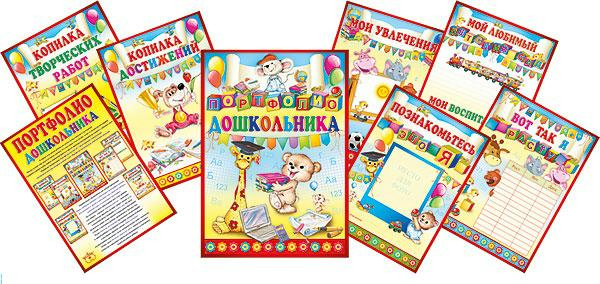 «Педагогическая технология портфолио дошкольника»Выполнили :                                                                                             Ткачук Л.В. воспитатель МАДОУ – 
                                                            «Д/с № 213  комбинированного вида» г. Казани. 
                                                                              Высшая квалификационная категория .                                                               Леушкина Э.Р.Казань 2015         В наше время большое внимание уделяется развитию ребёнка как личности, с его индивидуальными способностями, индивидуальным темпом и особенностями развития. Помочь ему раскрыть себя, заметить в каждом свою «изюминку» способна технология «Портфолио».Понятие портфолио различно. Чаще всего оно применяется как портфолио творческой личности. Однако из всех определений понятия портфолио можно выделить, что это способ фиксации, накопления индивидуальных достижений за какой-то определённый период.Причём, портфолио может составляться как на одного человека, так и на группу, на  детского сад, спортивный коллектив, детский музыкальный коллектив. Портфолио может составляться и на педагогический коллектив детского сада, и на конкретную семью.Но как бы там, ни было, портфолио – это показатель творческих успехов. И это главное. Ведь как важно заметить что-то хорошее, положительное, а не акцентировать внимание на том, что ещё не можешь, не знаешь, не умеешь.Портфолио – это так называемое «досье успеха», в котором отражается всё интересное и достойное из того, что происходит в жизни человека.Рассмотрим понятие «Портфолио».Портфолио – Способ фиксирования, накопления и оценки индивидуальных достижений ребенка в определенный период его развития, важнейшая точка соприкосновения во взаимодействии «педагог – ребенок – родитель", метод оценивания реальных достижений дошкольникаКоллекция работ воспитанников, которая демонстрирует его усилия, прогресс или достижения в определенной области.Своеобразная выставка работ детей, задачей которой является отслеживания их личностного роста.Инструмент комплексной оценки уровня индивидуальных качеств, возможностей и способностей ребенка, способ анализа индивидуальных достижений для выстраивания дальнейшей траектории развития. Важная цель портфолио – увидеть картину значимых образовательных результатов в целом, обеспечить отслеживание индивидуального прогресс ребенка в широком образовательном контексте, показать его способность практически применять приобретенные знания и умения. Формирование личности ребёнка, Таким образом, портфолио – это прежде всего копилка личных достижений ребенка в разнообразных видах деятельности, его успехов, положительных эмоций, возможность еще раз пережить приятные моменты своей жизни, это своеобразный маршрут развития ребенка.Задачи технологии «Портфолио дошкольника»:- Расширять возможности развития и саморазвития. - Поощрять активность и самостоятельность. - Развивать навыки оценочной (самооценочной) деятельности детей. - Формировать умение ставить цели, планировать и организовывать собственную деятельность. Решение этих задач способствует формированию у дошкольников – будущего первоклассника – универсальных учебных действий при переходе на новую образовательную ступень – НАЧАЛЬНУЮ ШКОЛУ.Функции портфолио: ДИАГНОСТИЧЕСКАЯ, СОДЕРЖАТЕЛЬНАЯ, ЦЕЛЕПОЛАГАТЕЛЬНАЯ, РАЗВИВАЮЩАЯ, МОТИВАЦИОННАЯ, РЕЙТИНГОВАЯ.Алгоритм работы над портфолио.Постановка цели: автору должно быть понятно, для чего необходимо создавать портфолио.Определить вид портфолио.Определить временной отрезок, во время которого будет собираться информация.Определить структуру портфолио: количество, название рубрик.Презентация портфолио.Чтобы портфолио достигло своей цели, необходимо соблюдать ряд условий:Одно из главных условий – это добровольность. Если ведение портфолио сделать обязательным, то оно будет зачастую носить формальный характер. Это будет лишь лишняя нагрузка и для педагога и для детей. Создатель портфолио должен быть заинтересован в его создании. Даже отбор материала ребёнок должен делать самостоятельно. И если он не согласен разместить какой-либо материал в папке портфолио, то делать это не нужно. Ведь тогда теряется индивидуальность портфолио.Необходимо чётко понимать цель сбора информации, цель создания самого портфолио. Она может быть различной:- для сбора достижений, которые отражают результаты работы по какому-то направлению (например, достижения в изобразительном искусстве, спортивные достижения и т. д. )- накопительной, когда информация собирается за определённый период. Таким образом, можно увидеть путь развития ребёнка за определенный отрезок времени (например, от рождения до 3-х лет, от 5 до 7 лет и т. д. )- тематическое портфолио; составляется исходя из темы. Например, моё домашнее животное, лето-весёлая пора и т. д.Количество разделов и рубрик, их тематика определяется индивидуально для каждого случая.Удобство хранения. Весь собранный материал необходимо систематизировать и хранить так, чтобы было удобно его использовать.Если портфолио дошкольника, то вид, структуру и содержание определяет, либо педагог, либо члены семьи. Нельзя сбор информации пускать на самотёк, но считаться с мнением ребёнка обязательно.Систематичность в сборе информации. Портфолио подразумевает постоянное пополнение и анализ имеющихся материалов. Можно заранее определить периодичность работы (например, не реже 1 раза в неделю, 1 раза в месяц, 1 раза в квартал и т. д. )Виды портфолио:Электронный портфолио. Это довольно новый вид систематизации информации. Именно он больше всего привлекает старших дошкольников. Портфолио в электронном варианте – это всегда красочное, яркое зрелище, с множеством интересных эффектов.Но не все педагоги и родители владеют компьютерной программой Power Point, и не в каждом учреждении, особенно в группе есть компьютер.Портфолио-раскраска. Этот вид портфолио так же привлекателен для ребёнка. Ведь он сам может раскрашивать странички. Так же здесь допустимо и наклеивание готовых изображений. Но надо помнить, что содержание рубрик необходимо заполнять информацией.Пример странички из портфолио-раскраски. Рубрика «Мир вокруг нас». Титульный лист рубрики ребёнок может изобразить по своему усмотрению: может нарисовать как он ходил в зоопарк, раскрасить этот рисунок, но запись рассказа должен сделать взрослый.Печатное портфолио - одно из самых традиционных. Создаётся в виде папок, картотек.Но любое портфолио должно привлекать в первую очередь самого автора. Страницы его должны быть оформлены так, чтобы дошкольник, который ещё не умеет читать, смог понять, о чём идёт речь. Этому способствуют фотографии, рисунки, иллюстрации.Структура портфолио.Портфолио имеет свою структуру, состоит из разделов. Ряд авторов предлагают собственные структуру и содержание портфолио ребенка дошкольного возраста.Так, И. Руденко предлагает примерное содержание этих разделов, которое заполняется постепенно, в соответствии с возможностями и достижениями дошкольника.Раздел 1. «Давайте познакомимся». В разделе помещается фотография ребенка, указываются его фамилия и имя, номер группы; можно ввести рубрику «Я люблю...» («Мне нравится...», «Обожаю, когда...»), в которой будут записаны ответы ребенка.Раздел 2. «Я расту!». В раздел вносятся антропометрические данные (в художественно-графическом исполнении): «Вот я какой!», «Как я расту», «Я вырос», «Я большой».Раздел 3. «Портрет моего ребенка». В разделе помещаются сочинения родителей о своем малыше.Раздел 4. «Я мечтаю...». В разделе фиксируются высказывания самого ребенка на предложение продолжить фразы: «Я мечтаю о...», «Я бы хотел быть...», «Я жду, когда...», «Я вижу себя...», «Я хочу видеть себя...», «Мои любимые дела...»; ответы на вопросы: «Кем и каким я буду, когда вырасту?», «О чем я люблю думать?».Раздел 5. «Вот что я могу». В разделе помещаются образцы творчества ребенка (рисунки, рассказы, книги-самоделки).Раздел 6. «Мои достижения». В разделе фиксируются грамоты, дипломы (от различных организаций: детского сада, СМИ, проводящих конкурсы).Раздел 7. «Посоветуйте мне...». В разделе даются рекомендации родителям воспитателем и всеми специалистами, работающими с ребенком.Раздел 8. «Спрашивайте, родители!». В разделе родители формулируют свои вопросы к специалистам ДОУ. Л. Орлова предлагает такой вариант портфолио, содержание которого в первую очередь будет интересно родителям, портфолио можно заполнять как в детском саду, так и дома и можно представлять как мини-презентацию на дне рождения ребенка. Автором предлагается следующая структура портфолио. Титульный лист, на котором содержится информация о ребенке (фамилия, имя, отчество, дата рождения), фиксируется дата начала и дата окончания ведения портфолио, изображение ладошки ребенка на момент начала ведения портфолио и изображение ладошки на момент окончания ведения портфолио. Раздел 1. «Познакомьтесь со мной» содержит вкладыши «Полюбуйтесь на меня», куда последовательно вклеиваются портреты ребенка, сделанные в разные годы в дни его рождения, и «Обо мне», где содержится информация о времени и месте рождения ребенка, о значении имени ребенка, о дате празднования его именин, небольшой рассказ родителей, почему было выбрано это имя, откуда пошла фамилия, информация о знаменитых тезках и известных однофамильцах, персональная информация ребенка (знак зодиака, гороскопы, талисманы и др.). Раздел 2. «Я расту» включает вкладыши «Динамика роста», где дается информация о росте ребенка с первого года жизни, и «Мои достижения за год», где указывается, на сколько сантиметров вырос ребенок, чему научился за прошедший год, например считать до пяти, кувыркаться и др. Раздел 3. «Моя семья». В содержание этого раздела включаются краткие рассказы о членах семьи (кроме личных данных, можно упомянуть профессию, черты характера, любимые занятия, особенности совместного времяпрепровождения с членами семьи).Раздел 4. «Чем могу — помогу» содержит фотографии ребенка, на которых он изображен за выполнением домашней работы.Раздел 5. «Мир вокруг нас». В данный раздел вносятся небольшие творческие работы ребенка по экскурсиям, познавательным прогулкам. Раздел 6. «Вдохновение зимы (весны, лета, осени)». В разделе размещаются детские работы (рисунки, сказки, стихи, фотографии с утренников, записи стихотворений, которые ребенок рассказывал на утреннике и др. В. Дмитриева, Е. Егорова также предлагают определенную структуру портфолио:Раздел 1. «Информация родителей», в котором есть рубрика «Давайте познакомимся», включающая в себя сведения о ребенке, его достижения, которые отметили сами родители.Раздел 2. «Информация педагогов» содержит информацию о наблюдениях педагогов за ребенком во время пребывания его в детском саду в четырех ключевых направлениях: социальные контакты, коммуникативная деятельность, самостоятельное использование различных источников информации и деятельность как таковая.Раздел 3. «Информация ребенка о себе» содержит информацию, полученную от самого ребенка (рисунки, игры, которые ребенок сам придумал, рассказы о себе, о друзьях, награды, дипломы, грамоты).Л. И. Адаменко предлагает следующую структуру портфолио: Блок «Какой ребенок хороший», который содержит информацию о личностных качествах ребенка и включает в себя: сочинение родителей о ребенке; размышления воспитателей о ребенке; ответы ребенка на вопросы в процессе неформальной беседы «Расскажи о себе»; ответы друзей, других детей на просьбу рассказать о ребенке; самооценку ребенка (итоги теста «Лесенка»); психолого-педагогическую характеристику ребенка; «корзину пожеланий», в содержание которой входят благодарность ребенку — за доброту, щедрость, хороший поступок; благодарственные письма родителям — за воспитание ребенка; Блок «Какой ребенок умелый» содержит информацию о том, что ребенок умеет, что знает, и включает в себя: ответы родителей на вопросы анкет; отзывы воспитателей о ребенке; рассказы детей о ребенке; рассказы педагогов, к которым ребенок ходит на кружки и секции; оценка участия ребенка в акциях; характеристика психолога познавательных интересов ребенка; грамоты по номинациям — за любознательность, умения, инициативу, самостоятельность;Блок «Какой ребенок успешный» содержит информацию о творческих способностях ребенка и включает: отзыв родителей о ребенке; рассказ ребенка о своих успехах; творческие работы (рисунки, стихи, проекты); грамоты; иллюстрации успешности и др.Создание портфолио  привели в детских садах к следующему результату: 
- Увеличилось количество детей готовых раскрыться в общении со сверстниками и взрослыми;
- Повышение интереса родителей к ребёнку, как личности;
- Активизировано взаимодействие «педагог – ребёнок - родитель»;
- Реализовано мониторинговое слежение за выполнением целей и задач;
- Создана система комплексной оценки развития индивидуальных качеств и способностей ребёнка. Вывод:   Таким образом, портфолио (папка личных достижений ребенка) позволяет осуществить индивидуальный подход к каждому ребенку и вручается при выпуске из детского сада как подарок самому ребенку и его семье.